Update to Level 2 Visitor Process During the Alert Level 2 conditions, the Whanganui District Health Board must maintain visitor restrictions.We ask the following of our rohe:If you have been outside of our rohe within the past 14 days, please consider not visiting the hospital.We will allow one visitor per patient to the following areas – End of Life Patients, Critical Care Unit, and Paediatric ward/SCBU. Please consider keeping this visitor the same person to maintain our bubbles.We will allow two visitors at any one time into the Surgical Ward, Medical Ward, ATR Ward, Te Awhina and Maternity.Children under 16 years of age are asked to consider not visiting the hospital.All visitors must sign in upon entering the hospital.Masks must be worn at all times when you are within the hospital grounds and buildings.Maintain social distancing at all times – 2 metre distancing.All visiting is at the discretion of the Unit Manager.No visitors will be allowed for positive COVID patients at any Alert Level.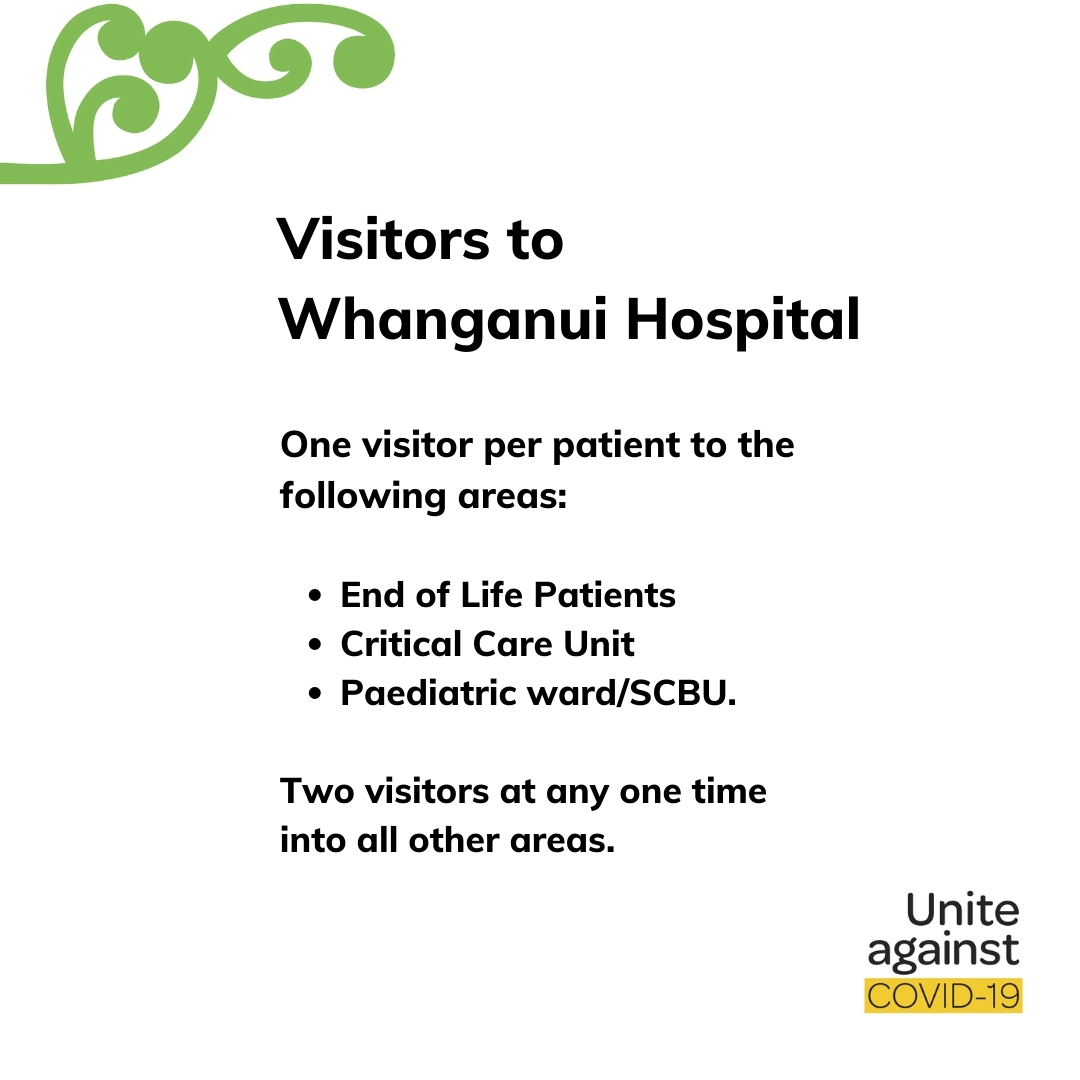 